St Piran’s Cross C of E Multi-Academy Trust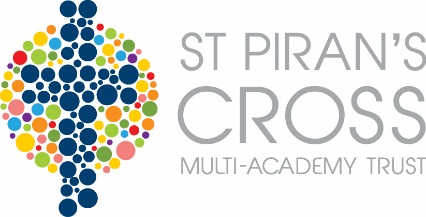 Pupil Premium Report – VeryanPredicted Spent Report for Period 1st September 2015- 31st August 2016The funding stated below will be received during the period stated above during the grant period of 2015/2016 and 2016/2017.PPG provides funding for two policies: • Raising the attainment of disadvantaged pupils and closing the gap with their peers; and • Supporting children and young people with parents in the regular armed forces The period of reporting spans over two different grant allocations.  Please see information below. Pupil Premium Grant (PPG) Predicted Budget for the period 1st September 2015 - 31st August 2016Pupil Premium Grant (PPG) Predicted Budget for the period 1st September 2015 - 31st August 2016Pupil Premium Grant (PPG) Predicted Budget for the period 1st September 2015 - 31st August 2016Pupil Premium Grant (PPG) Predicted Budget for the period 1st September 2015 - 31st August 2016Funding carried forward from previous periodFunding carried forward from previous period£0Total amount of funding due to receive in this period Total amount of funding due to receive in this period £16416£16416Total amount of funding due to be received Total amount of funding due to be received £16416£16416Nature of Support 1st December 2015- 31st August 2016 and allocation of PPGAmountHow will the effects of this support be measured?How will the effects of this support be measured?TAs interventions including Breakfast Club £14416Breakfast Club:3 children attend the breakfast club who are entitled to Pupil premium funding. All of these children have made more than expected progress this academic year in reading, writing and maths. Where the expected progress would be 6 points, the average points progress for these children is 13, 10.3 and 10.3 for reading, writing and maths respectively. This reflects that these children start the school day with a healthy breakfast in a calm, settled manner ready to start the day’s learning. During breakfast club, homework is supported as well as areas of learning that these children find difficult.TA Intervention: There are children eligible for pupil premium funding in years 2.4, 5 and 6. Progress is as follows in these cohorts:This shows that in most year groups, children eligible for Pupil premium funding have made as much (or more) progress than non Pupil premium children. Where this is not the case in reading and writing in year 4, 50% of the Pupil premium children are also on the Register of Need.TAs are able to support the learning within class as well as taking individual and small groups for intervention. Pre-teaching also take splace. which is reflected in the good progress.Breakfast Club:3 children attend the breakfast club who are entitled to Pupil premium funding. All of these children have made more than expected progress this academic year in reading, writing and maths. Where the expected progress would be 6 points, the average points progress for these children is 13, 10.3 and 10.3 for reading, writing and maths respectively. This reflects that these children start the school day with a healthy breakfast in a calm, settled manner ready to start the day’s learning. During breakfast club, homework is supported as well as areas of learning that these children find difficult.TA Intervention: There are children eligible for pupil premium funding in years 2.4, 5 and 6. Progress is as follows in these cohorts:This shows that in most year groups, children eligible for Pupil premium funding have made as much (or more) progress than non Pupil premium children. Where this is not the case in reading and writing in year 4, 50% of the Pupil premium children are also on the Register of Need.TAs are able to support the learning within class as well as taking individual and small groups for intervention. Pre-teaching also take splace. which is reflected in the good progress.PSA Contribution£1000A Parent Support Adviser is employed across the Roseland feeder schools. This was part funded by Pupil premium funding because both of the children she currently supports are eligible for Pupil premium funding. Her support has enabled one child’s punctuality to improve to that they are no longer missing the lessons at the start of the day.. Both children’s behaviour for learning and self-esteem has also been improved. For one of these children, the improved behaviour has contributed to a more positive learning environment for the whole class.Progress for one of these children has been 5, 5 and 3 for reading, writing and maths respectively where the expected would be 5 points. It is unlikely this child would have made this progress without support from the PSA.A Parent Support Adviser is employed across the Roseland feeder schools. This was part funded by Pupil premium funding because both of the children she currently supports are eligible for Pupil premium funding. Her support has enabled one child’s punctuality to improve to that they are no longer missing the lessons at the start of the day.. Both children’s behaviour for learning and self-esteem has also been improved. For one of these children, the improved behaviour has contributed to a more positive learning environment for the whole class.Progress for one of these children has been 5, 5 and 3 for reading, writing and maths respectively where the expected would be 5 points. It is unlikely this child would have made this progress without support from the PSA.Other Pupil Premium Expenditure £1000To be confirmed at the end of the year.To be confirmed at the end of the year.Total Expenditure £16416Amount carried forward £0